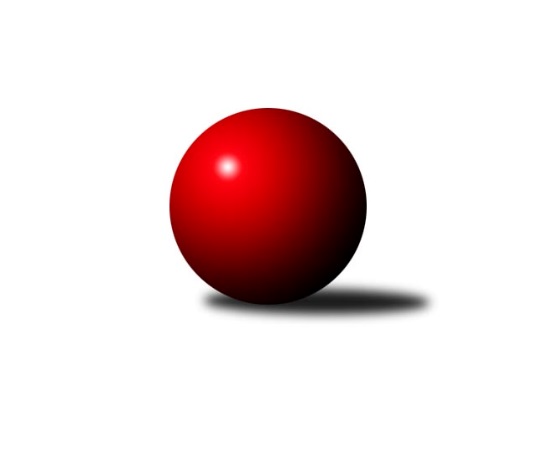 Č.1Ročník 2020/2021	13.9.2020Nejlepšího výkonu v tomto kole: 1712 dosáhlo družstvo: TJ Třebíč EKrajská soutěž Vysočiny B 2020/2021Výsledky 1. kolaSouhrnný přehled výsledků:TJ Spartak Velké Meziříčí 	- TJ Start Jihlava C	5:1	1590:1534	5.0:3.0	9.9.KK SCI Jihlava 	- TJ Třebíč D	6:0	1694:1613	6.0:2.0	9.9.TJ Třebíč E	- TJ Nové Město na Moravě C	5:1	1712:1506	6.0:2.0	10.9.KK Jihlava C	- KK Jihlava D		dohrávka		3.10.Tabulka družstev:	1.	KK SCI Jihlava	1	1	0	0	6.0 : 0.0 	6.0 : 2.0 	 1694	2	2.	TJ Třebíč E	1	1	0	0	5.0 : 1.0 	6.0 : 2.0 	 1712	2	3.	TJ Spartak Velké Meziříčí	1	1	0	0	5.0 : 1.0 	5.0 : 3.0 	 1590	2	4.	KK Jihlava D	0	0	0	0	0.0 : 0.0 	0.0 : 0.0 	 0	0	5.	KK Jihlava C	0	0	0	0	0.0 : 0.0 	0.0 : 0.0 	 0	0	6.	TJ Start Jihlava C	1	0	0	1	1.0 : 5.0 	3.0 : 5.0 	 1534	0	7.	TJ Nové Město na Moravě C	1	0	0	1	1.0 : 5.0 	2.0 : 6.0 	 1506	0	8.	TJ Třebíč D	1	0	0	1	0.0 : 6.0 	2.0 : 6.0 	 1613	0Podrobné výsledky kola:	 TJ Spartak Velké Meziříčí 	1590	5:1	1534	TJ Start Jihlava C	Bohumil Lavický	 	 217 	 209 		426 	 1:1 	 424 	 	201 	 223		Sebastián Zavřel	František Korydek	 	 180 	 180 		360 	 1:1 	 380 	 	171 	 209		Michaela Šťastná	Jiří Starý	 	 193 	 209 		402 	 2:0 	 389 	 	186 	 203		Jiří Cháb st.	Jaroslav Mátl	 	 183 	 219 		402 	 1:1 	 341 	 	189 	 152		Antonín Kestlerrozhodčí: Starý JiříNejlepší výkon utkání: 426 - Bohumil Lavický	 KK SCI Jihlava 	1694	6:0	1613	TJ Třebíč D	Jiří Chalupa	 	 238 	 223 		461 	 1:1 	 447 	 	220 	 227		Jiří Mikoláš	Robert Birnbaum	 	 225 	 187 		412 	 2:0 	 393 	 	215 	 178		Karel Plíhal	Svatopluk Birnbaum	 	 209 	 208 		417 	 1:1 	 399 	 	186 	 213		Jaroslav Kasáček	Vladimír Dočekal	 	 208 	 196 		404 	 2:0 	 374 	 	201 	 173		Martin Michalrozhodčí: Nejlepší výkon utkání: 461 - Jiří Chalupa	 TJ Třebíč E	1712	5:1	1506	TJ Nové Město na Moravě C	Zdeněk Toman	 	 231 	 217 		448 	 2:0 	 383 	 	173 	 210		Lucie Hlaváčová	Martin Janík	 	 192 	 189 		381 	 0:2 	 409 	 	207 	 202		Libuše Kuběnová	Marie Dobešová	 	 233 	 228 		461 	 2:0 	 360 	 	172 	 188		Vladimír Bartoš	Jaroslav Dobeš	 	 216 	 206 		422 	 2:0 	 354 	 	184 	 170		Jozef Lovíšekrozhodčí:  Vedoucí družstevNejlepší výkon utkání: 461 - Marie DobešováPořadí jednotlivců:	jméno hráče	družstvo	celkem	plné	dorážka	chyby	poměr kuž.	Maximum	1.	Marie Dobešová 	TJ Třebíč E	461.00	309.0	152.0	3.0	1/1	(461)	2.	Jiří Chalupa 	KK SCI Jihlava 	461.00	312.0	149.0	5.0	1/1	(461)	3.	Zdeněk Toman 	TJ Třebíč E	448.00	299.0	149.0	2.0	1/1	(448)	4.	Jiří Mikoláš 	TJ Třebíč D	447.00	278.0	169.0	3.0	1/1	(447)	5.	Bohumil Lavický 	TJ Spartak Velké Meziříčí 	426.00	296.0	130.0	5.0	1/1	(426)	6.	Sebastián Zavřel 	TJ Start Jihlava C	424.00	291.0	133.0	5.0	1/1	(424)	7.	Jaroslav Dobeš 	TJ Třebíč E	422.00	290.0	132.0	6.0	1/1	(422)	8.	Svatopluk Birnbaum 	KK SCI Jihlava 	417.00	285.0	132.0	3.0	1/1	(417)	9.	Robert Birnbaum 	KK SCI Jihlava 	412.00	273.0	139.0	7.0	1/1	(412)	10.	Libuše Kuběnová 	TJ Nové Město na Moravě C	409.00	286.0	123.0	8.0	1/1	(409)	11.	Vladimír Dočekal 	KK SCI Jihlava 	404.00	291.0	113.0	12.0	1/1	(404)	12.	Jaroslav Mátl 	TJ Spartak Velké Meziříčí 	402.00	277.0	125.0	9.0	1/1	(402)	13.	Jiří Starý 	TJ Spartak Velké Meziříčí 	402.00	298.0	104.0	14.0	1/1	(402)	14.	Jaroslav Kasáček 	TJ Třebíč D	399.00	285.0	114.0	10.0	1/1	(399)	15.	Karel Plíhal 	TJ Třebíč D	393.00	280.0	113.0	8.0	1/1	(393)	16.	Jiří Cháb  st.	TJ Start Jihlava C	389.00	291.0	98.0	14.0	1/1	(389)	17.	Lucie Hlaváčová 	TJ Nové Město na Moravě C	383.00	268.0	115.0	11.0	1/1	(383)	18.	Martin Janík 	TJ Třebíč E	381.00	265.0	116.0	11.0	1/1	(381)	19.	Michaela Šťastná 	TJ Start Jihlava C	380.00	286.0	94.0	16.0	1/1	(380)	20.	Martin Michal 	TJ Třebíč D	374.00	288.0	86.0	17.0	1/1	(374)	21.	Vladimír Bartoš 	TJ Nové Město na Moravě C	360.00	254.0	106.0	11.0	1/1	(360)	22.	František Korydek 	TJ Spartak Velké Meziříčí 	360.00	271.0	89.0	13.0	1/1	(360)	23.	Jozef Lovíšek 	TJ Nové Město na Moravě C	354.00	266.0	88.0	21.0	1/1	(354)	24.	Antonín Kestler 	TJ Start Jihlava C	341.00	257.0	84.0	17.0	1/1	(341)Sportovně technické informace:Starty náhradníků:registrační číslo	jméno a příjmení 	datum startu 	družstvo	číslo startu
Hráči dopsaní na soupisku:registrační číslo	jméno a příjmení 	datum startu 	družstvo	Program dalšího kola:2. kolo16.9.2020	st	17:00	TJ Nové Město na Moravě C - KK SCI Jihlava 	16.9.2020	st	18:30	TJ Start Jihlava C - KK Jihlava C	17.9.2020	čt	19:00	TJ Třebíč D - TJ Spartak Velké Meziříčí 	19.9.2020	so	15:30	KK Jihlava D - TJ Třebíč E	Nejlepší šestka kola - absolutněNejlepší šestka kola - absolutněNejlepší šestka kola - absolutněNejlepší šestka kola - absolutněNejlepší šestka kola - dle průměru kuželenNejlepší šestka kola - dle průměru kuželenNejlepší šestka kola - dle průměru kuželenNejlepší šestka kola - dle průměru kuželenNejlepší šestka kola - dle průměru kuželenPočetJménoNázev týmuVýkonPočetJménoNázev týmuPrůměr (%)Výkon1xJiří ChalupaKK SCI Jihlava 4611xMarie DobešováTřebíč E115.424611xMarie DobešováTřebíč E4611xZdeněk TomanTřebíč E112.164481xKarel SlimáčekKK Jihlava C4551xJiří ChalupaKK SCI Jihlava 111.884611xZdeněk TomanTřebíč E4481xKarel SlimáčekKK Jihlava C110.424551xJiří MikolášTřebíč D4471xJiří MikolášTřebíč D108.484471xJiří MackoKK Jihlava C4311xBohumil LavickýVelké Meziříčí 106.65426